	UNIVERSIDAD NACIONAL MICAELA BASTIDAS DE APURÍMACVICERRECTORADO ACADÉMICO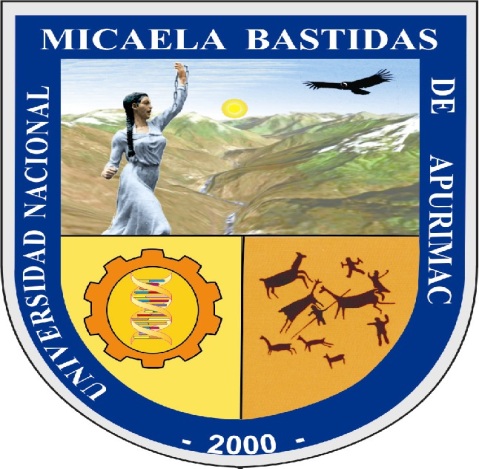 Bases del concurso interno a la carrera docente ordinario de la UNAMBA en el marco de la Ley N° 31349OBJETIVOEstablecer las condiciones y procedimientos a seguir en el proceso concurso interno a la carrera docente ordinario de la UNAMBA en el marco de la Ley N° 31349.BASE LEGAL Constitución Política del EstadoLey Universitaria N° 30220.Ley N° 31349 Ley que autoriza el nombramiento de los docentes contratados de las universidades públicasLey No 31084, Ley de presupuesto del sector público para el año fiscal 2021.Ley No 31365, Ley de presupuesto del sector público para el año fiscal 2022.Ley Nº 29973 Ley General de la persona con Discapacidad.Ley del Código de ética de la función pública Ley N° 27815. Y su reglamento aprobado por Decreto Supremo N° 033-2005-PCM.Texto Único Ordenado de la Ley del Procedimiento administrativo General N° 27444. Aprobado por Decreto Supremo N° 006-2017-JUS y sus modificatorias Decretos legislativos N° 1272 y 1295.Estatuto de la UNAMBAPLAZAS VACANTESLas plazas vacantes fueron aprobadas por cada Facultad mediante las siguientes resoluciones:RESOLUCIÓN Nº 232-2021-CFA-FA-UNAMBA RESOLUCIÓN Nº 121-2021-CF-MVZ-UNAMBARESOLUCIÓN Nº 060-2021(2)-CFI-UNAMBARESOLUCION Nº 223-2021-CF-FECS-UNAMBAA continuación, se muestra el cuadro resumen de las plazas vacantes para el proceso de NOMBRAMIENTO.Facultad de Administración	A1) Escuela Académico Profesional de Administración-Abancay	A2) Escuela Académico Profesional de Administración-Filial TambobambaFacultad de Medicina Veterinaria y ZootecniaB1) Escuela Académico Profesional de Medicina Veterinaria y Zootecnia-Abancay	(*) Asignatura de concurso para la presentación del sílabo.Facultad de Ingeniería C1)	Escuela Académico Profesional de Ingeniería Civil -Filial TambobambaC2)	Escuela Académico Profesional de Ingeniería Agroindustrial-AbancayC3)	Escuela Académico Profesional de Ingeniería de Minas-AbancayC4)	Escuela Académico Profesional de Ingeniería de Minas-Filial HaquiraC5)	Escuela Académico Profesional de Ingeniería Informática y Sistemas - AbancayFacultad de Educación y Ciencias Sociales D1) Escuela Académico Profesional de Ciencia Política y Gobernabilidad-Abancay(***) El postulante presentará el título profesional con el cual postuló al concurso de contrato docente en el semestre 2021-I, y podrá elegir una de las asignaturas propuestas en la plaza.D2) Escuela Académico Profesional de Escuela Académico Profesional de Educación Inicial Intercultural Bilingüe Primera y Segunda Infancia-Abancay(***) El postulante presentará el título profesional con el cual postuló al concurso de contrato docente en el semestre 2021-I, y podrá elegir una de las asignaturas propuestas en la plaza.DEL CRONOGRAMA (*) Los reclamos se presentarán al correo electrónico institucional del presidente del Jurado Evaluador.(**) La absolución de los reclamos se remitirá al correo del postulante desde el cual hizo el reclamo.DISPOSICIONES COMPLEMENTARIAS Y FINALESPrimera.- Un docente que haya ganado una plaza en el concurso para contrata 2021-I, podrá postular a una sola plaza considerando el siguiente cuadro: Segunda.- El profesional deberá postular a una plaza en la misma escuela en la que gano en el concurso para contrato.Tercera.- Los casos no previstos en la presente, serán resueltos por el Jurado Evaluador.  UNIVERSIDAD NACIONAL MICAELA                         BASTIDAS DE APURIMAC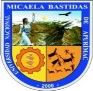   UNIVERSIDAD NACIONAL MICAELA                         BASTIDAS DE APURIMACVICERRECTORADO ACADÉMICOVICERRECTORADO ACADÉMICONºPágs.: 6  UNIVERSIDAD NACIONAL MICAELA                         BASTIDAS DE APURIMAC  UNIVERSIDAD NACIONAL MICAELA                         BASTIDAS DE APURIMACNºPágs.: 6Versión: 01F. Implementación:  23/12/2021F. Implementación:  23/12/2021NºPágs.: 6Elaborado por: VRACRevisado por: Decanos y Directores de Escuela y DepartamentoRevisado por: Decanos y Directores de Escuela y DepartamentoAprobado con Res. 099-2021(2)-CU-UNAMBANºPágs.: 6Nro.PlazaCategoríaDedicaciónCódigo AIRHSPAsignaturas                  Requisitos1 Aux-TC-40h000087AD604Gestión del Talento Humano (5H) Título Profesional de Licenciado en Administración de Empresas y/o Licenciado en Administración, y/o Economista y/o Contador Público ColegiadoGrado Académico de Magister2 Aux-TP-10h000246AD704Derecho Laboral (5H)Título Profesional de AbogadoGrado Académico de MagisterNro.PlazaCategoríaDedicación Código AIRHSPAsignaturasRequisitos3 Aux-TC-40h000262AD601 GestióndeOperaciones (5H)Título Profesional de Licenciado en Administración de Empresas y/o - Contador Público ColegiadoGrado Académico de Magister4Aux-TC-40h000271AD502DerechoAdministrativo (4H)Título Profesional de AbogadoGrado Académico de Magister5Aux-TP-10h000116AD303Tecnologías de laInformación I (4H)Título Profesional de Ing. de Sistemas en InformáticaGrado Académico de Magister6Aux-TP-04h000099AD 406Estadística I (5H)Título Profesional Ing. Estadístico e InformáticoGrado Académico de Magister     Nro.PlazaCategoríaDedicación Código AIRHSPAsignaturasRequisitos7Aux-TC-40h000204MVZ 404 Diseños experimentales (*)Médico Veterinario y Zootecnista, Grado académico de Maestro, tener como mínimo cinco (5) años de experiencia profesional, y haber sido ganador de concurso público de plazas de docente contratado para el semestre académico 2021-I en la FMVZ – UNAMBA.7Aux-TC-40h000204MVZ1110Sistema de producción animal y medio ambienteMédico Veterinario y Zootecnista, Grado académico de Maestro, tener como mínimo cinco (5) años de experiencia profesional, y haber sido ganador de concurso público de plazas de docente contratado para el semestre académico 2021-I en la FMVZ – UNAMBA.7Aux-TC-40h000204MVZ 706Producción de pastos y forrajesMédico Veterinario y Zootecnista, Grado académico de Maestro, tener como mínimo cinco (5) años de experiencia profesional, y haber sido ganador de concurso público de plazas de docente contratado para el semestre académico 2021-I en la FMVZ – UNAMBA.7Aux-TC-40h000204MVZ 1115Tecnología de lanas y fibrasMédico Veterinario y Zootecnista, Grado académico de Maestro, tener como mínimo cinco (5) años de experiencia profesional, y haber sido ganador de concurso público de plazas de docente contratado para el semestre académico 2021-I en la FMVZ – UNAMBA.8Aux-TC-40h000207MVZ 903Producción de aves (*)Médico Veterinario y Zootecnista o Ingeniero Zootecnista, Grado académico de Maestro, tener como mínimo cinco (5) años de experiencia profesional, y haber sido ganador de concurso público de plazas de docente contratado para el semestre académico 2021-I en la FMVZ – UNAMBA.8Aux-TC-40h000207MVZ 804Producción de porcinosMédico Veterinario y Zootecnista o Ingeniero Zootecnista, Grado académico de Maestro, tener como mínimo cinco (5) años de experiencia profesional, y haber sido ganador de concurso público de plazas de docente contratado para el semestre académico 2021-I en la FMVZ – UNAMBA.8Aux-TC-40h000207MVZ 403Desarrollo y extensión agropecuariaMédico Veterinario y Zootecnista o Ingeniero Zootecnista, Grado académico de Maestro, tener como mínimo cinco (5) años de experiencia profesional, y haber sido ganador de concurso público de plazas de docente contratado para el semestre académico 2021-I en la FMVZ – UNAMBA.8Aux-TC-40h000207MVZ 107Biofísica animalMédico Veterinario y Zootecnista o Ingeniero Zootecnista, Grado académico de Maestro, tener como mínimo cinco (5) años de experiencia profesional, y haber sido ganador de concurso público de plazas de docente contratado para el semestre académico 2021-I en la FMVZ – UNAMBA.Nro.PlazaCategoríaDedicación Código AIRHSPAsignaturasRequisitos9Aux-TC-40h000241Calculo Integral-Título profesional Físico Matemático-Magister en la especialidadNro.PlazaCategoríaDedicación Código AIRHSPAsignaturasRequisitos10Aux-TC-40h000118Operaciones Unitarias IIngeniero Agroindustrial y/o Industrias Alimentarias, con Grado de Maestro11Aux-TC-40h000009Procesamiento de Productos AndinosIngeniero Agroindustrial y/o Industrias Alimentarias, con Grado de Maestro12Aux-TC-40h000114Industrias CárnicasIngeniero Agroindustrial y/o Industrias Alimentarias, con Grado de MaestroNro.PlazaCategoríaDedicación Código AIRHSPAsignaturasRequisitos13Aux-TC-40h000145Diseño de Construcciones Mineras (IM803)Título Profesional de Ing. de MinasGrado Académico de Magister/Maestro14Aux-TC-40h000146Geología Estructural (IM504)Título Profesional de Ing. Geólogo y/o GeólogoGrado Académico de Magister/MaestroNro.PlazaCategoríaDedicación Código AIRHSPAsignaturasRequisitos15Aux-TC-40h000297Ventilación de minas Ingeniero de Minas con grado de Maestro 16Aux-TC-40h000310Métodos de explotación superficial Ingeniero de Minas con grado de MaestroNro.PlazaCategoríaDedicación Código AIRHSPAsignaturasRequisitos17Aux-TC-40h000163ISA804TelecomunicacionesTítulo Profesional de Ing. Informático y de Sistemas y/o Ing. Informático y Sistemas y/o ing. de Sistemas e Informática y/o ing. Informático y/o ingeniero de Sistemas.Grado Académico de Magister/Maestro18Aux-TC-40h000168ISA501Ingeniería de software ITítulo Profesional de Ing. Informático y de Sistemas y/o Ing. Informático y Sistemas y/o ing. de Sistemas e Informática y/o ing. Informático y/o ingeniero de Sistemas.Grado Académico de Magister/Maestro19Aux-TP-04h000198ISA803Computación en la NubeTítulo Profesional de Ing. Informático y de Sistemas y/o Ing. Informático y Sistemas y/o ing. de Sistemas e Informática y/o ing. Informático y/o ingeniero de Sistemas.Grado Académico de Magister/Maestro20Aux-TP-04h000155ISA805 Big DataTítulo Profesional de Ing. Informático y de Sistemas y/o Ing. Informático y Sistemas y/o ing. de Sistemas e Informática y/o ing. Informático y/o ingeniero de Sistemas.Grado Académico de Magister/MaestroNro.PlazaCategoríaDedicación Código AIRHSPAsignaturasRequisitos21Aux-TC-40h000229PG201 Introducción a la Ciencia política PG903 Seminario de tesis I Grado de MaestroTítulo profesional (***)Cinco años en el ejercicio profesional22Aux-TP-04h000274PG604 Fundamentos de derecho PG701 Análisis políticoPG504 Política EconómicaGrado de MaestroTítulo profesional (***)Cinco años en el ejercicio profesionalNro.PlazaCategoríaDedicación Código AIRHSPAsignaturasRequisitos23Aux-TC-40h000215EI602Práctica Pre Profesional continua en jardín (11) Grado de MaestroTítulo profesional (***)Cinco años en el ejercicio profesional24Aux-TC-40h000225EI802Práctica Pre Profesional Continua en Cuna  (9) Grado de MaestroTítulo profesional (***)Cinco años en el ejercicio profesional25Aux-TP-04h00086EI901Didáctica del Área de Comunicación   (4) EI603Material Educativo Intercultural en Jardín (4)  Grado de MaestroTítulo profesional (***)Cinco años en el ejercicio profesional26Aux-TP-04h000191EI806Metodología de la Enseñanza de L-1   (4)  EI606Gestión Educativa   (4)  Grado de MaestroTítulo profesional (***)Cinco años en el ejercicio profesional27Aux-TP-04h000272EI604 Educación Psicomotriz     (4) EI101Fundamentos de la Educación Inicial  (4)Grado de MaestroTítulo profesional (***)Cinco años en el ejercicio profesional28Aux-TP-04h000273EI701Didáctica en el área de matemática   (4) EIE12Realidad educativa regional (2)  Grado de MaestroTítulo profesional (***)Cinco años en el ejercicio profesionalActividadFecha Convocatoria pública Publicación de la convocatoria en el portal web de la UNAMBA.24/dic/2021 a 27/dic/2021Presentación de expedientesPor mesa de partes27/dic/2021 08:30h-13:30h EvaluaciónEvaluación de postulantes (CV, clase modelo, entrevista).Publicación de resultados.Reclamos (*)Absolución de reclamos (**).Publicación de resultados finales e informe final.27/dic/2021-28/dic/2021 29/dic/202129/dic/2021 (08:30h-13:30h)29/dic/2021 29/dic/2021Aprobación de resultados finalesConsejo de FacultadConsejo Universitario29/dic/2021-30/dic/202130/dic/2021Categoría de contrato (DC)Categoría de postulación a nombramientoA1, B1A tiempo Completo de 40 horasA tiempo parcial de 10 horasA tiempo parcial de 4 horasA2, B2A tiempo parcial de 10 horasA tiempo parcial de 4 horasA3, B3A tiempo parcial de 4 horas